Darstellungsmöglichkeiten der Ergebnismenge Bei dem Zufallsexperiment „Würfeln mit 2 Würfeln“ gibt es 36 mögliche Versuchsausgänge (Ergebnisse), also alle möglichen geordneten Paare von Augenzahlen.  a.) Mengenschreibweise E = {(1, 1), (1, 2), (1, 3), (1, 4), (1, 5), (1, 6), (2, 1), (2, 2), (2, 3),... (6, 4), (6, 5) , (6, 6)} 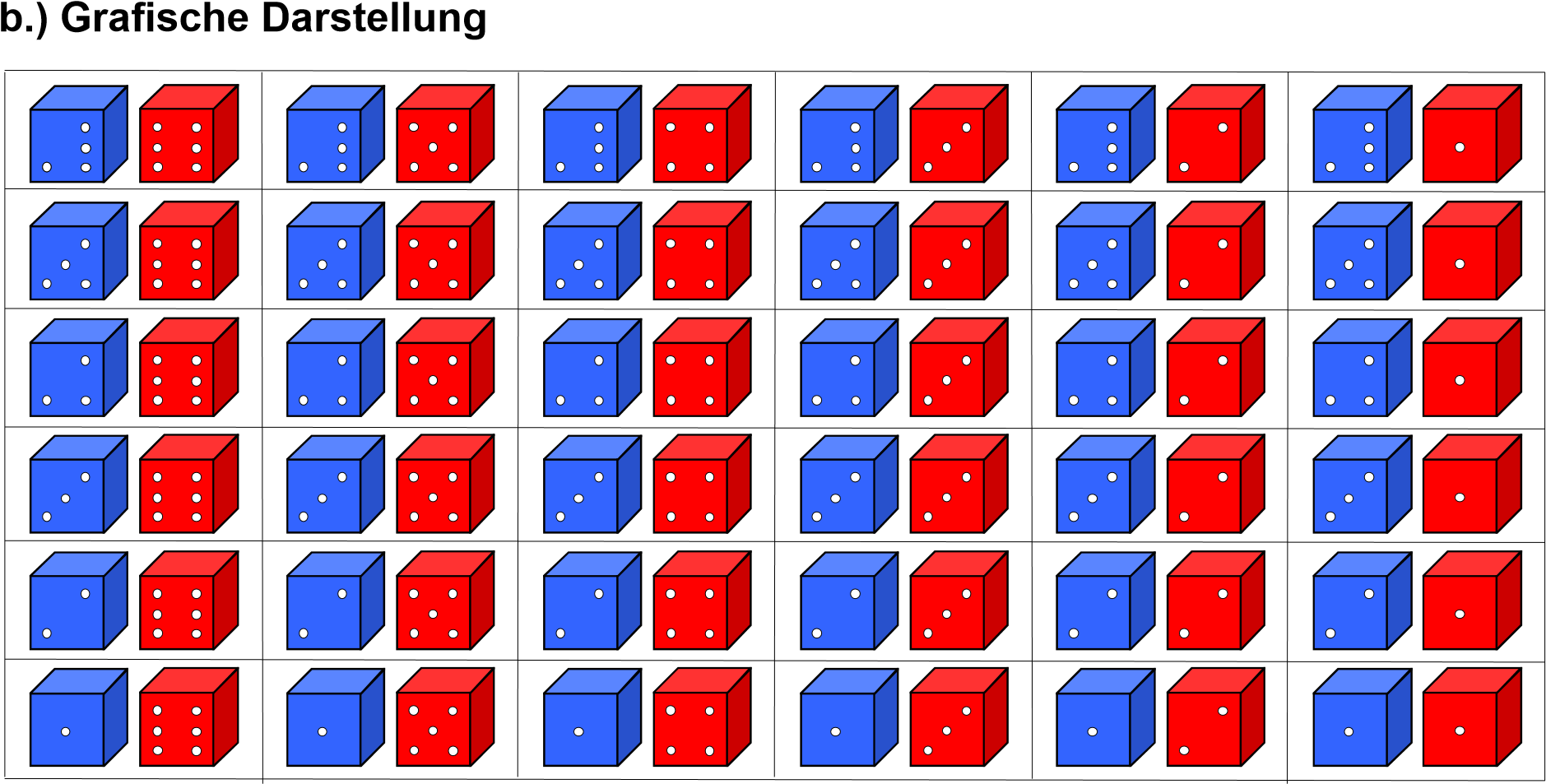 Augensummen Ergebnisse bei 2 Würfeln Ein Ereignis kann sich aus mehreren möglichen Ergebnissen zusammensetzen. Es ist eine Teilmenge der Ergebnismenge: Bsp 1:  Das Ereignis „gerade Zahl“ setzt sich aus 12 möglichen Ergebnissen zusammen G =      {  (1,1) , (1,3) , (1,5) , (2,2) , (2,4) , (2,6) , (3,1) , (3,3) , (3,5) ,  (4,2) , (4,4) , (4,6) , (5,1) , (5,3) , (5,6) , (6,2) , (6,4) , (6,6) , } Bsp 2:  Das Ereignis „Augensumme 5“ setzt sich aus 4 möglichen Ergebnissen zusammen F = { (1,4) , (2,3) , (3,2) , (4,1) }  Bsp 3:  Das Ereignis „Augensumme 8“ setzt sich aus 5 möglichen Ergebnissen zusammen A =  { (2,6) , (3,5) , (4,4) , (5,3) , (6,2) }  Das sichere Ereignis – das unmögliche Ereignis – das Gegenereignis Das Ereignis „Augensumme 13“ ist ein Beispiel für ein unmögliches Ereignis. Die Ereignismenge ist die leere Menge E = { } Das Ereignis „Die Augensumme ist eine natürliche Zahl“ nennt man das sichere Ereignis, also alle möglichen Ergebnisse. Zu jedem Ereignis gibt es das Gegenereignis: o „ Gerade Zahl“ ⇔ „ungerade Zahl“ o „Augensumme 13“ ⇔ „Augensumme nicht 13“ Aufgaben: 1. Bestimme die Anzahl folgender Ereignisse: Die Augensumme ist 1 Die Augensumme ist 2 Die Augensumme ist 10 Beide Würfel zeigen die gleiche Zahl (Pasch) Der Begriff Wahrscheinlichkeit „Laplace Formel“ Geht man davon aus, dass die Wahrscheinlichkeit für jede Augenzahl gleich groß ist, so gilt in unserem Beispiel: Die Wahrscheinlichkeit für 1 von 36 möglichen Ergebnissen P(E) =  .  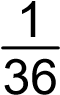 Auf diese Weise erhalten wir eine Zahl, mit der wir die Wahrscheinlichkeit für das Eintreten eines Ereignisses bestimmen können: Beispiele: 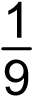 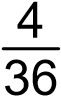 Die Augensumme ist 9: P (E)  =   =  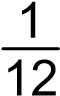 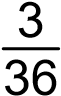 Die Augensumme ist 10: P (E)  =     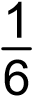 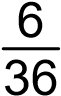 Der Wurf ist ein Pasch P: (E)  =  	 =  Aufgabe: Für welche Augensumme ist die Wahrscheinlichkeit am größten?12 11 10 9 8 7 11 10 9 8 7 6 10 9 8 7 6 5 9 8 7 6 5 4 8 7 6 5 4 3 7 6 5 4 3 2 Sind alle möglichen Ergebnisse gleich wahrscheinlich, so gilt für das Eintreten eines Ereignis E, das sich aus mehreren günstigen Ergebnissen zusammensetzt: Anzahl der günstigen Ergebnisse, bei denen das Ereignis E eintritt        P (E) =  Anzahl aller möglichen Ergebnisse  Die Augensumme ist 8: P (E)  =  Anzahl der günstigen Ergebnisse = 5Anzahl der möglichen Ergebnisse = 36    